様式第１号令和　年　月　日租税特別措置法第十条の三第一項及び第三項並びに第四十二条の六第一項及び第二項の規定の適用を受けようとする船舶に関する届出書国土交通大臣　殿代表者の氏名　租税特別措置法施行令（昭和三十二年政令第四十三号）第五条の五第三項及び第二十七条の六第三項の規定に基づき、租税特別措置法（昭和三十二年法律第二十六号）第十条の三第一項及び第三項並びに第四十二条の六第一項及び第二項の規定の適用を受けようとする総トン数五百トン以上の船舶の環境への負荷の低減に資する装置、機器及び構造（以下「装置等」という。）の設置状況等を、下記のとおり届け出ます。１．届出者に係る情報２．税制の適用に係る情報３．税制の適用を受けようとする船舶の情報　　（届出者記載項目）　　（造船事業者記載項目）備考１．上記の表に掲げる３、６、８、９、10の装置等については、有無に加え具体的な装置等の（アルファベット「a」等）を記載する。２．上記の表に掲げる１～12の装置等に代わり有している装置等を下記に記載する。なお、届出者は当該装置等を有していない場合はその理由を下記に記載すること。国土交通大臣　　　　　　　　殿本船は、上記の装置等を有していることを証明します。証明日付　令和　　　年　　　月　　　日　　造船所名造船所住所証明者名様式第１号令和XX年XX月XX日租税特別措置法第十条の三第一項及び第三項並びに第四十二条の六第一項及び第二項の規定の適用を受けようとする船舶に関する届出書国土交通大臣　殿代表者の氏名　代表取締役社長　海事　一郎　　租税特別措置法施行令（昭和三十二年政令第四十三号）第五条の五第三項及び第二十七条の六第三項の規定に基づき、租税特別措置法（昭和三十二年法律第二十六号）第十条の三第一項及び第三項並びに第四十二条の六第一項及び第二項の規定の適用を受けようとする総トン数五百トン以上の船舶の環境への負荷の低減に資する装置、機器及び構造（以下「装置等」という。）の設置状況等を、下記のとおり届け出ます。１．届出者に係る情報２．税制の適用に係る情報３．税制の適用を受けようとする船舶の情報　　（届出者記載項目）　　（造船事業者記載項目）備考１．上記の表に掲げる３、６、８、９、10の装置等については、有無に加え具体的な装置等の（アルファベット「a」等）を記載する。２．上記の表に掲げる１～12の装置等に代わり有している装置等を下記に記載する。なお、届出者は当該装置等を有していない場合はその理由を下記に記載すること。国土交通大臣　　　　　　　　殿本船は、上記の装置等を有していることを証明します。証明日付　令和XX年XX月XX日　　　　　　 造船所名　Ｂ造船株式会社　　　　　　　　　造船所住所　東京都港区xx-xx　　　　　　　　 証明者名　運輸　二郎　　　　　　　　　　　 事業者名主たる営業所の所在地代表者の氏名連絡先(電話番号)(電子メールアドレス)適用を受けようとする事業年度（個人事業の場合は申告対象期間）令和　年　月　日から令和　年　月　日まで適用予定区分特別償却　　　／　　　税額控除船舶名（船舶番号）　　　　　　　　　　　　（　　　　　　　　　）船価千円総トン数トン竣工年月日令和　年　月　日建造造船所名装置、機器及び構造装置、機器及び構造装置、機器及び構造装置、機器及び構造有無装置等１　主機関又は推進装置１　主機関又は推進装置１　主機関又は推進装置１　主機関又は推進装置１　主機関又は推進装置１　主機関又は推進装置窒素酸化物放出量削減型主機関（原動機（窒素酸化物の放出量を低減させるための装置が備え付けられている場合にあっては、当該装置を含む。以下同じ。）が海洋汚染等及び海上災害の防止に関する法律施行令（昭和46年政令第201号）第11条の７の表第２号中欄イからハまでに掲げる原動機であって、１キロワット時当たりの窒素酸化物の放出量の値が同号中欄に掲げる原動機の種類、能力及び用途の区分に応じそれぞれ同号下欄に掲げる窒素酸化物の放出量に係る放出基準の値に80分の78を乗じて算出された値以下となるものに限る。）窒素酸化物放出量削減型主機関（原動機（窒素酸化物の放出量を低減させるための装置が備え付けられている場合にあっては、当該装置を含む。以下同じ。）が海洋汚染等及び海上災害の防止に関する法律施行令（昭和46年政令第201号）第11条の７の表第２号中欄イからハまでに掲げる原動機であって、１キロワット時当たりの窒素酸化物の放出量の値が同号中欄に掲げる原動機の種類、能力及び用途の区分に応じそれぞれ同号下欄に掲げる窒素酸化物の放出量に係る放出基準の値に80分の78を乗じて算出された値以下となるものに限る。）窒素酸化物放出量削減型主機関（原動機（窒素酸化物の放出量を低減させるための装置が備え付けられている場合にあっては、当該装置を含む。以下同じ。）が海洋汚染等及び海上災害の防止に関する法律施行令（昭和46年政令第201号）第11条の７の表第２号中欄イからハまでに掲げる原動機であって、１キロワット時当たりの窒素酸化物の放出量の値が同号中欄に掲げる原動機の種類、能力及び用途の区分に応じそれぞれ同号下欄に掲げる窒素酸化物の放出量に係る放出基準の値に80分の78を乗じて算出された値以下となるものに限る。）電子制御型ディーゼル主機関電子制御型ディーゼル主機関電子制御型ディーゼル主機関電気推進装置電気推進装置電気推進装置２２発電用機関発電用機関発電用機関発電用機関２２燃料油（加熱を要するものに限る。）の自動温度制御装置付発電機関２２Ａ重油専用発電機関２２ターボ・ジェネレーター３３推進関係機器、推進効率改良装置又は推進効率改良型船型推進関係機器、推進効率改良装置又は推進効率改良型船型推進関係機器、推進効率改良装置又は推進効率改良型船型推進関係機器、推進効率改良装置又は推進効率改良型船型３３推進効率改良型舵（a.整流板付舵、b.フラップ付舵又はc.シリング舵に限る。）３３船尾装着フィン３３燃料改質器３３空気潤滑システム３３バトックフロー船型３３エラ船型３３船尾バルブ４４船首方位制御装置船首方位制御装置５５サイドスラスターサイドスラスター６６推進効率改良型プロペラ（a.プロペラ・ボス取付翼、b.ハイスキュー・プロペラ、c.可変ピッチ・プロペラ、d.二重反転プロペラ、e.ポッドプロペラ、f.プロペラ前部放射状型取付翼、g.二軸型ポッドプロペラ又はh.二軸型可変ピッチプロペラに限る。）推進効率改良型プロペラ（a.プロペラ・ボス取付翼、b.ハイスキュー・プロペラ、c.可変ピッチ・プロペラ、d.二重反転プロペラ、e.ポッドプロペラ、f.プロペラ前部放射状型取付翼、g.二軸型ポッドプロペラ又はh.二軸型可変ピッチプロペラに限る。）７７ＬＥＤ照明器具（船内居住空間に設置する全ての照明器具をＬＥＤ照明器具とする場合の当該ＬＥＤ照明器具に限る。）ＬＥＤ照明器具（船内居住空間に設置する全ての照明器具をＬＥＤ照明器具とする場合の当該ＬＥＤ照明器具に限る。）８８a.バルバスバウ又はb.バルブレス船首船型a.バルバスバウ又はb.バルブレス船首船型９９熱効率改良装置（a.排気ガスエコノマイザー、b.軸発電機装置又はc.冷却清水熱利用装置に限る。）熱効率改良装置（a.排気ガスエコノマイザー、b.軸発電機装置又はc.冷却清水熱利用装置に限る。）1010ボイラーを有する船舶にあっては、a.Ａ重油専用ボイラー又はb.自動制御型ボイラーボイラーを有する船舶にあっては、a.Ａ重油専用ボイラー又はb.自動制御型ボイラー1111船舶検査証書（船舶安全法（昭和８年法律第11号）第９条第１項の船舶検査証書をいう。）において平水区域のうち湖又は川のみを航行区域とする旨の記載のある船舶以外の船舶にあっては、加水分解型の摩擦抵抗低減塗料が船底外板及び船側外板の外面で満載喫水線規則（昭和43年運輸省令第33号）第65条の２第１項（同令第66条において読み替えて準用する場合を含む。）の規定に基づく海水満載喫水線より下方の部分（同法第３条に規定する船舶以外の船舶にあっては、型深さの下端から舷端までの最小の深さの75パーセントの位置における計画満載喫水線に平行な線より下方の部分）に塗布された船体船舶検査証書（船舶安全法（昭和８年法律第11号）第９条第１項の船舶検査証書をいう。）において平水区域のうち湖又は川のみを航行区域とする旨の記載のある船舶以外の船舶にあっては、加水分解型の摩擦抵抗低減塗料が船底外板及び船側外板の外面で満載喫水線規則（昭和43年運輸省令第33号）第65条の２第１項（同令第66条において読み替えて準用する場合を含む。）の規定に基づく海水満載喫水線より下方の部分（同法第３条に規定する船舶以外の船舶にあっては、型深さの下端から舷端までの最小の深さの75パーセントの位置における計画満載喫水線に平行な線より下方の部分）に塗布された船体1212航海支援システム（気象及び海象に係る予測情報に基づく環境への負荷の低減に資する最適な航路及び速力を表示する装置を有するものに限る。)航海支援システム（気象及び海象に係る予測情報に基づく環境への負荷の低減に資する最適な航路及び速力を表示する装置を有するものに限る。)有していない装置等番号代替装置等有していない理由（※届出者記載）１２３４５６７８９101112事業者名Ａ汽船株式会社Ａ汽船株式会社主たる営業所の所在地東京都千代田区霞が関xx-xx東京都千代田区霞が関xx-xx代表者の氏名海事　一郎海事　一郎連絡先(電話番号)03-1234-5678(電子メールアドレス)Kaijixx@xx.jp適用を受けようとする事業年度（個人事業の場合は申告対象期間）＜法人の場合＞令和５年４月１日から令和６年３月３１日まで＜個人事業主の場合＞令和６年１月１日から令和６年１２月３１日まで適用予定区分特別償却　　　／　　　税額控除船舶名（船舶番号）第一海事丸（１４ＸＸＸＸ）船価１，２３４，５６７千円総トン数９９９トン竣工年月令和XX年XX月XX日建造造船所名Ｂ造船株式会社装置、機器及び構造装置、機器及び構造装置、機器及び構造装置、機器及び構造有無装置等１　主機関又は推進装置１　主機関又は推進装置１　主機関又は推進装置１　主機関又は推進装置１　主機関又は推進装置１　主機関又は推進装置窒素酸化物放出量削減型主機関（原動機（窒素酸化物の放出量を低減させるための装置が備え付けられている場合にあっては、当該装置を含む。以下同じ。）が海洋汚染等及び海上災害の防止に関する法律施行令（昭和46年政令第201号）第11条の７の表第２号中欄イからハまでに掲げる原動機であって、１キロワット時当たりの窒素酸化物の放出量の値が同号中欄に掲げる原動機の種類、能力及び用途の区分に応じそれぞれ同号下欄に掲げる窒素酸化物の放出量に係る放出基準の値に80分の78を乗じて算出された値以下となるものに限る。）窒素酸化物放出量削減型主機関（原動機（窒素酸化物の放出量を低減させるための装置が備え付けられている場合にあっては、当該装置を含む。以下同じ。）が海洋汚染等及び海上災害の防止に関する法律施行令（昭和46年政令第201号）第11条の７の表第２号中欄イからハまでに掲げる原動機であって、１キロワット時当たりの窒素酸化物の放出量の値が同号中欄に掲げる原動機の種類、能力及び用途の区分に応じそれぞれ同号下欄に掲げる窒素酸化物の放出量に係る放出基準の値に80分の78を乗じて算出された値以下となるものに限る。）窒素酸化物放出量削減型主機関（原動機（窒素酸化物の放出量を低減させるための装置が備え付けられている場合にあっては、当該装置を含む。以下同じ。）が海洋汚染等及び海上災害の防止に関する法律施行令（昭和46年政令第201号）第11条の７の表第２号中欄イからハまでに掲げる原動機であって、１キロワット時当たりの窒素酸化物の放出量の値が同号中欄に掲げる原動機の種類、能力及び用途の区分に応じそれぞれ同号下欄に掲げる窒素酸化物の放出量に係る放出基準の値に80分の78を乗じて算出された値以下となるものに限る。）○電子制御型ディーゼル主機関電子制御型ディーゼル主機関電子制御型ディーゼル主機関電気推進装置電気推進装置電気推進装置２２発電用機関発電用機関発電用機関発電用機関２２燃料油（加熱を要するものに限る。）の自動温度制御装置付発電機関○２２Ａ重油専用発電機関２２ターボ・ジェネレーター３３推進関係機器、推進効率改良装置又は推進効率改良型船型推進関係機器、推進効率改良装置又は推進効率改良型船型推進関係機器、推進効率改良装置又は推進効率改良型船型推進関係機器、推進効率改良装置又は推進効率改良型船型３３推進効率改良型舵（a.整流板付舵、b.フラップ付舵又はc.シリング舵に限る。）○ａ３３船尾装着フィン３３燃料改質器３３空気潤滑システム３３バトックフロー船型３３エラ船型３３船尾バルブ４４船首方位制御装置船首方位制御装置５５サイドスラスターサイドスラスター○６６推進効率改良型プロペラ（a.プロペラ・ボス取付翼、b.ハイスキュー・プロペラ、c.可変ピッチ・プロペラ、d.二重反転プロペラ、e.ポッドプロペラ、f.プロペラ前部放射状型取付翼、g.二軸型ポッドプロペラ又はh.二軸型可変ピッチプロペラに限る。）推進効率改良型プロペラ（a.プロペラ・ボス取付翼、b.ハイスキュー・プロペラ、c.可変ピッチ・プロペラ、d.二重反転プロペラ、e.ポッドプロペラ、f.プロペラ前部放射状型取付翼、g.二軸型ポッドプロペラ又はh.二軸型可変ピッチプロペラに限る。）７７ＬＥＤ照明器具（船内居住空間に設置する全ての照明器具をＬＥＤ照明器具とする場合の当該ＬＥＤ照明器具に限る。）ＬＥＤ照明器具（船内居住空間に設置する全ての照明器具をＬＥＤ照明器具とする場合の当該ＬＥＤ照明器具に限る。）○８８a.バルバスバウ又はb.バルブレス船首船型a.バルバスバウ又はb.バルブレス船首船型○ａ９９熱効率改良装置（a.排気ガスエコノマイザー、b.軸発電機装置又はc.冷却清水熱利用装置に限る。）熱効率改良装置（a.排気ガスエコノマイザー、b.軸発電機装置又はc.冷却清水熱利用装置に限る。）1010ボイラーを有する船舶にあっては、a.Ａ重油専用ボイラー又はb.自動制御型ボイラーボイラーを有する船舶にあっては、a.Ａ重油専用ボイラー又はb.自動制御型ボイラー○ｂ1111船舶検査証書（船舶安全法（昭和８年法律第11号）第９条第１項の船舶検査証書をいう。）において平水区域のうち湖又は川のみを航行区域とする旨の記載のある船舶以外の船舶にあっては、加水分解型の摩擦抵抗低減塗料が船底外板及び船側外板の外面で満載喫水線規則（昭和43年運輸省令第33号）第65条の２第１項（同令第66条において読み替えて準用する場合を含む。）の規定に基づく海水満載喫水線より下方の部分（同法第３条に規定する船舶以外の船舶にあっては、型深さの下端から舷端までの最小の深さの75パーセントの位置における計画満載喫水線に平行な線より下方の部分）に塗布された船体船舶検査証書（船舶安全法（昭和８年法律第11号）第９条第１項の船舶検査証書をいう。）において平水区域のうち湖又は川のみを航行区域とする旨の記載のある船舶以外の船舶にあっては、加水分解型の摩擦抵抗低減塗料が船底外板及び船側外板の外面で満載喫水線規則（昭和43年運輸省令第33号）第65条の２第１項（同令第66条において読み替えて準用する場合を含む。）の規定に基づく海水満載喫水線より下方の部分（同法第３条に規定する船舶以外の船舶にあっては、型深さの下端から舷端までの最小の深さの75パーセントの位置における計画満載喫水線に平行な線より下方の部分）に塗布された船体○1212航海支援システム（気象及び海象に係る予測情報に基づく環境への負荷の低減に資する最適な航路及び速力を表示する装置を有するものに限る。)航海支援システム（気象及び海象に係る予測情報に基づく環境への負荷の低減に資する最適な航路及び速力を表示する装置を有するものに限る。)○有していない装置等番号代替装置等有していない理由（※届出者記載）１２３４大型の船舶ではないため。５６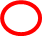 ○○○７８９装置等の費用を抑えたいため。101112